2019年全国职业院校技能大赛赛项申报方案一、赛项名称（一）赛项名称艺术插花（二）压题彩照  （三）赛项归属产业类型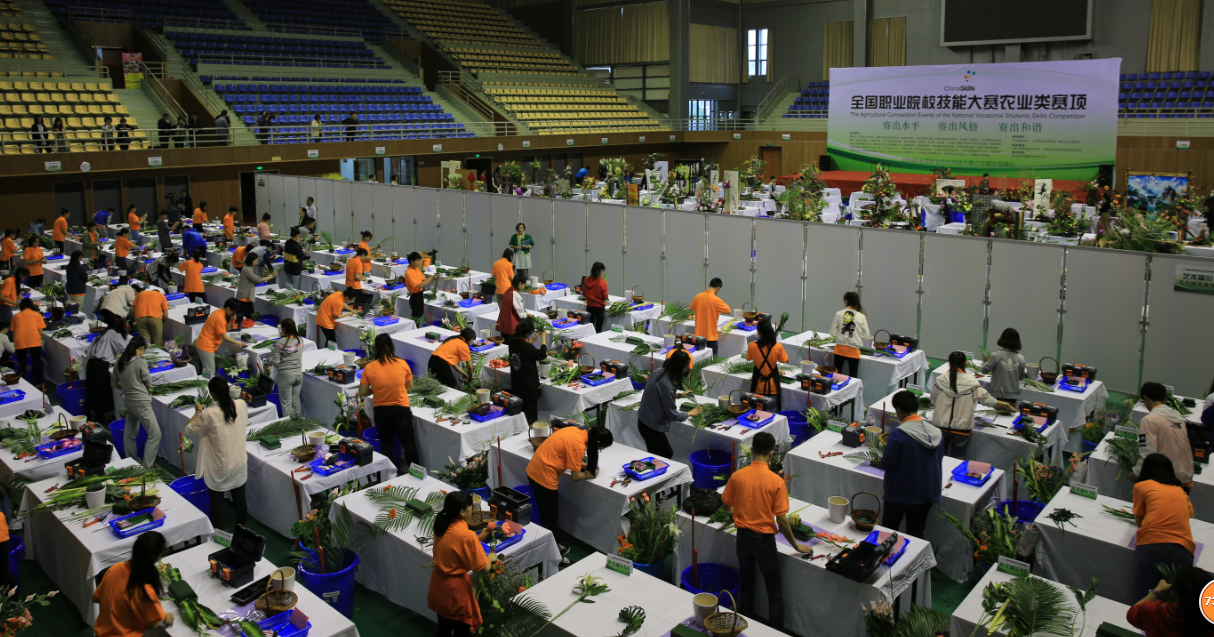 林业、园林（四）赛项归属专业大类/类注：请按现行的《普通高等学校高等职业教育（专科）专业目录》和《中等职业学校专业目》标准，明确赛项对应的专业类别、代码及名称。二、赛项申报专家组三、赛项目的通过本项目竞赛，使高职学生具备根据市场与客户要求完成插花花艺作品的创作的能力，提升学生的职业素养；引领农业高职院校适应我国花店行业发展新趋势，促进林业、园林专业建设与教学改革；推进高职院校与相关企业的合作，更好地实现工学结合的人才培养模式，为林业、园林行业培养高素质的技能型人才。项目设置将我国传统插花与现代花艺并行，旨在传承与弘扬我国优秀传统文化，增强文化自信，引导我国插花产业健康发展，使之符合我国现代服务业发展需要。四、赛项设计原则（一）公平原则赛项组织与筹备的各环节均要公开、公平、公正，通过公布技术文件、比赛样题，合理设计竞赛规则、程序、标准，公开执行过程，严格命题、裁判回避或接受监督制度等措施，保证比赛公平。赛项设计源于花艺行业职业岗位具体要求，能够展现通用性技术与选手创新能力；比赛过程在公平和不干扰比赛选手的前提下允许观摩，向社会开放。（三）必要原则赛项关联职业岗位面广、人才需求量大、职业院校开设专业点多。赛项针对花店行业培养技能型人才，随着我国经济发展社会进步，花艺产业人才需求旺盛。当前我国职业院校中广泛开设插花课程，为林学、园林、园艺、旅游、酒店管理等专业培养人才。（四）对应原则竞赛内容对应花艺师岗位、体现园林技术、环境艺术设计专业等相关专业的核心能力与核心知识、涵盖丰富的专业知识与技能点，是园林专业知识的综合运用。赛项设置选取花店行业典型工作案例作为技能竞赛项目；竞赛内容能够充分体现参赛选手对当前花店行业知识水平与技能水平的掌握程度，并充分反映选手的创新能力；竞赛内容符合时代特点与花店业自身发展对人才的需求。为职业院校培养花艺行业技能型人才提供指引。（五）竞赛平台成熟赛项采用通用性强、社会保有量高的设备与工具，具有行业代表性与先进性，通用性好。赛项所需要的训练场地简单，设备常见，各院校及企业均有开设条件。艺术插花赛项已于2010、2012、2014、2016年举办4届国赛，全国职业院校参与度高，赛项平台成熟，场地、设备完备，赛项成熟可实现节约办赛，安全办赛。五、赛项方案的特色与创新点应在竞赛内容选择、竞赛过程安排、竞赛结果评判、竞赛资源转化等方面形成赛项的特色与创新点。（一）赛项方案的特色艺术插花项目赛项设置选取花店行业典型工作案例作为技能竞赛项目；竞赛内容符合时代特点与花店业自身发展对人才的需求。为职业院校培养插花行业技能型人才提供指引。（二）赛项方案的创新点1.比赛内容兼顾基础技能与创新能力培养竞赛分2大技术模块，8个技能选项，可以全方位体现选手对花店行业岗位各项技能的掌握与运用程度。多项目选择既考查选手对基础技能的掌握水平，又兼顾选手对新理念、新技术的理解与运用，充分体现选手的创新与创造能力。2.赛项设置体现文化传承彰显时代特征竞赛设置中国传统插花作品创作与现代花艺作品创作两项比赛内容。中国传统插花是我国传统文化艺术瑰宝，2008年被列为国家级非物质文化遗产，其创作理与念技法具有我国优秀传统文化的特征。项目设置立足传承与弘扬我国优秀传统文化，增强文化自信，彰显民族自豪感。现代花艺作品创作项目立足与国际接轨，对接世界技能大赛，创作符合世界花艺行业技术标准，富有现代时尚气息的插花花艺作品；两大赛项的并行设置，旨在引导我国插花产业健康发展，使之符合我国现代服务业发展需要。3.竞赛过程设置合理竞赛每一技能项目设置多个可选技能，比赛现场有执委会抽选确定技能项目，使赛项考察面更宽，对选手的技术丰富度与赛场应变能力提出高要求。4.推动校企合作，促进共享资源艺术插花赛项组织学校、行业与企业技术骨干设计竞赛项目，通过竞赛积极推进学校与企业的合作，共享企业的优势资源，实现院校与企业的互利共赢，竞赛内容与平台向教学、社会服务转化。六、竞赛内容简介（须附英文对照简介）艺术插花竞赛项目包括中国传统插花作品创作与现代花艺作品创作两个竞赛内容。中国传统插花创作比赛时长80分钟，现代花艺创作比赛时长240分钟。比赛花材、辅材由组委会统一提供，选手不得自带。The Competition of Artistic Flower Arrangement includs two items: the Chinese traditional flower arrangement creation and the Modern floral creation. The competition of Chinese traditional flower arrangement creation lasts for 80 minutes, and the Modern floral creation lasts for 240 minutes. The competition materials and auxiliary materials provided by the organizing committee in a unified manner and the players shall not bring their own.七、竞赛方式（含组队要求、是否邀请境外代表队参赛）本赛项为个人赛。参赛选手须为高职院校在籍学生。每位选手限1名指导教师，指导教师须为本校专职教师。本赛项不邀请境外代表队参赛。八、竞赛时间安排与流程竞赛试题（一）比赛项目（二）试题要求模块：中国传统插花作品创作1.盘花作品创作要求：依据作品主题，使用指定容器与材料，创作中国传统插花盘花作品，并完成作品名称与意境说明。主题：春材料：指定盘花容器技巧：剑山固定2.瓶花作品创作要求：依据作品主题，使用指定容器与材料，创作中国传统插花瓶花作品，并完成作品名称与意境说明。主题：春材料：指定瓶花容器技巧：撒固定（可使用花泥）	3.筒花作品创作要求：依据作品主题，使用指定容器与材料，创作中国传统插花筒花作品，并完成作品名称与意境说明。主题：春材料：指定筒花容器技巧：撒固定（可使用花泥）	4.碗花作品创作要求：依据作品主题，使用指定容器与材料，创作中国传统插花碗花作品，并完成作品名称与意境说明。主题：春材料：指定碗花容器技巧：剑山固定模块：现代花艺作品创作1.花束设计与制作要求：绑在一个点的螺旋状花束，使用绑缚设计，放置在水盘中保鲜。材料：必须使用竹片，其他材料自选。技巧：自由选择设计：自由选择2.人体花饰设计与制作要求：依据作品主题，使用指定材料完成头花、颈花与腕花作品的设计与制作。主题：夏材料：必须使用珍珠；其他材料自选。技巧：自由选择3.桌花设计与制作要求：依据作品主题，使用指定材料，完成一件的作品长宽高在（90cm，40cm，35cm）以内的桌花设计与制作。主题：夏材料：必须使用竹芯；其他材料自选。技巧：自由选择4.物件装饰要求：依据作品主题，使用指定材料，完成一件花包作品的设计与制作（包体大小与指定材料尺寸相差应＜20%）。主题：夏材料：必须使用指定纸盒；其他材料自选。技巧：自由选择（三）比赛材料1.若由于季节或市场原因部分花材有所变动，调整幅度小于15%，变动花材在比赛前3日公布。2.竞赛所用花材、辅材等，按参赛选手数量准备，每人一份，由技术支持单位负责请花材准备单位在比赛前放置在每个操作桌旁。3.花材需保持新鲜，各参赛选手的花材新鲜度、开放度需基本保持一致。十、评分标准制定原则、评分方法、评分细则（一）评分标准制定原则竞赛作品以百分制分别进行评分，其中中国传统插花作品创作分值占比为40%（20%+20%），现代花艺作品创作分值占比为60%（30%+30%），总分为4项得分之和。（二）评分办法项目采用结果评分方法，竞赛过程由专家评委全程监督。评分裁判不少于7人，由行业、企业和院校专家组成，评分裁判独立评分，去掉1个最高分与最低分后进行加权平均。赛后公布评委评分结果，包括每一作品相对应的各评委评分。评分细则十一、奖项设置奖项名称：全国职业院校技能大赛高职组艺术插花比赛学生奖：艺术插花比赛项目只设个人奖。奖项分为一等奖、二等奖、三等奖,比例为参赛人数的10%、20%、30%。获奖选手由全国职业院校技能大赛组委会颁发证书。同时，对获奖选手按照规定享受教育部门有关优惠政策。优秀指导教师奖：获得一等奖选手的指导教师获优秀指导教师奖，由全国职业院校技能大赛组委会颁发证书。十二、技术规范（一）第45届世界技能大赛花艺项目技能标准规范（二）国家职业标准1.插花员职业标准2.花艺环境设计师职业标准十三、建议使用的比赛器材、技术平台和场地要求（一）赛场面积要求1.总竞赛场地为室内场地。2.每竞赛工位（操作与展示）面积3m×3m以上，操作间采用中性色隔断；3.竞赛场地内设置花材储藏间、工作间、讨论区。（二）赛场基础设施要求1.赛场配备时钟、医务箱、饮用水等；2.赛场采光条件良好，周围环境安静，空气清新。3.赛场具备2个以上安全通道，指示标识与消防器材符合消防安全要求。（三）场地设备（四）选手可自备的工具十四、安全保障（一）比赛赛场为国家技能大赛专用赛场，由专业人员管理比赛设备，电子监控体系进行全方位监控，保安人员维持赛场秩序，保障赛场安全。（二）所有涉赛场所一律凭大赛执委会统一配发证件进入。（三）进入所有涉赛场所人员一律不得携带包、食品、饮料等非执委会允许带入的物品。（四）所有涉赛场所严禁吸烟。（五）人员进入赛场后要严格阅读现场的应急安全疏散图，当发生紧急情况，听到疏散指令（警报声响）时，要迅速按疏散图撤离赛场。十五、经费概算按照参赛选手80人的预计经费支出。十六、比赛组织与管理（一）主办单位：国家教育部、国家农业部。（二）承办单位：江苏省农业委员会、江苏省教育厅、镇江市人民政府。（三）协办单位：全国农业职业教育教学指导委员会、农业部农民科技教育培训中心、江苏农林职业技术学院。（四）赛项执行委员会，由主办单位、承办单位和协办单位的相关领导组成，在大赛执委会领导下开展工作，领导、组织和协调赛项专家工作组和组织保障工作组的工作，编制赛项经费预算，管理赛项经费使用，选荐赛项专家组人员及裁判与仲裁人员，牵头负责赛项资源转化、安全保障等工作。十七、教学资源转化建设方案（一）制作大赛优秀作品集竞赛插花作品拍摄制作“全国职业院校技能大赛艺术插花项目优秀作品集”。（二）大赛相关资源用于课程建设根据赛事相关技术标准，赛程录像和优秀作品等开发艺术插花项目课程，用于教学。将比赛形成的优秀插花作品在“高职高专园林技术专业教学资源库”网络平台中展示，供各校交流学习。（三）赛项竞赛平台的通用性技能大赛所用场地与设备，可用于插花课程实训，及开展相关教师培训、企业员工培训等社会服务。（四）促进教学改革以技能大赛为动力，推动职业教育教学模式和人才培养模式的改革。通过开展技能竞赛活动，突出专业技能在职业教育中的重要性，使课堂教学与实践教学更紧密地结合，推动职业教育的教学改革。通过技能大赛，请行业、企业专家参与比赛方案与评分标准的制定，使比赛内容与当前生产实际接轨。实现培养目标与企业的“零距离”对接，培养更多适应产业需求和社会主义新农村建设需要的高素质技能型合格人才。十八、筹备工作进度时间表十九、裁判人员建议按照《全国职业院校技能大赛专家和裁判工作管理办法》的有关要求，详细列出赛项所需现场裁判和评分裁判的具体要求。二十、赛题公开承诺承诺保证于开赛1个月前在大赛网络信息发布平台上（www.chinaskills-jsw.org)公开全部赛题。二十一、其他申报赛项未尽内容的描述或说明，也可附页补充。申报单位应明确专职联络人员及其手机号码、邮箱等联系方式。专职联络人员应具有强烈的工作责任感和良好的保密意识。组别专业大类专业类专业代码专业名称高职农林牧渔林业类510201林业技术时间主要工作07:30～08:00选手检录，并抽签决定比赛工位号，检查工具箱08:00～08:30选手按工位号就位，整理花材；裁判监督违规情况并记录08:30～10:30现代插花作品创作比赛：A项10:30～10:45中场休息10:45～12:45现代插花作品创作比赛：B项12:45～13:00整理打扫工位13:00～13:45休息与用餐13:45～14:00选手按工位号就位14:00～14:40中国传统插花作品创作：C项14:40～15:20中国传统插花作品创作：D项15:20～15:40整理工位；选手操作完成后，在《实际操作现场记录表》上签名确认，方可离开赛场。08:00～17:30裁判评分模块技能项目名称竞赛时间选取方式分值占比中国传统插花作品创作盘花作品创作40分钟4选220%中国传统插花作品创作瓶花作品创作40分钟4选220%中国传统插花作品创作筒花作品创作40分钟4选220%中国传统插花作品创作碗花作品创作40分钟4选220%现代插花作品创作花束设计与制作120分钟4选230%现代插花作品创作人体花饰设计与制作120分钟4选230%现代插花作品创作物件装饰120分钟4选230%现代插花作品创作桌花设计与制作120分钟4选230%类型名称规格单位数量（每人）备注花器道具盘黑色，圆形，∅30-33cm个1盘花作品花器道具瓶陶瓷，高28-33cm，∅8-10cm个1瓶花作品花器道具筒竹，高60-70cm个1筒花作品花器道具碗∅25-30cm个1碗花作品花器道具水盘圆形，∅25-30cm个1用于花束保鲜花器道具纸盒30cm*17cm*7cm个1枝材叶材龙柳枝3枝材叶材红瑞木枝5枝材叶材绣线菊枝3枝材叶材飘雪花枝3枝材叶材新菖蒲把2枝材叶材鸟巢蕨把0.5枝材叶材玉簪叶把1枝材叶材鸢尾叶把1枝材叶材红柳小把1枝材叶材水烛叶把1枝材叶材长文竹把1枝材叶材书带草把1枝材叶材朱蕉红色把1枝材叶材一叶兰把2枝材叶材栀子叶把1枝材叶材高山羊齿把1枝材叶材刚草枝5枝材叶材银叶菊把1花材月季白色枝10花材月季粉色枝10花材月季香槟色枝10花材向日葵枝3花材非洲菊黄枝5花材亚百/铁炮黄/白枝5花材芍药粉枝5花材鸢尾蓝色枝5花材金鱼草黄/白枝5花材针垫花枝3花材彩色马蹄莲粉色或紫色枝10花材康乃馨香槟色枝10花材康乃馨浅粉色枝10花材多头康乃馨粉白色小把0.5花材多头月季红色把0.5花材多头月季粉色把0.5花材多头月季香槟色把0.5花材洋桔梗香槟色小把1花材洋桔梗绿色小把1花材洋桔梗浅紫色小把1花材伯利恒之星把1花材红兰酒红色枝5花材千代兰紫色枝5花材文心兰黄心小把1花材大花蕙兰黄色枝1花材中国石竹（相思梅）淡粉色把0.5花材黄茴香把1花材小菊绿色把2花材小菊粉色把1观果材料桉树果把0.5观果材料红果金丝桃把1观果材料小米果小把0.5盆栽迷你蝴蝶兰黄色盆1盆栽长寿花黄色盆1辅材铁丝16#,80cm根6辅材铝丝黑色，∅3.0mmm5辅材铝丝银色，∅1.0mmm5辅材铝丝金色，∅1.0mm卷1辅材铜丝金色，∅0.5mm卷3辅材珍珠白色，∅10mm粒30辅材塑料扎带白色，长15cm根80辅材双面胶宽8cm卷1辅材绿胶带绿色、棕色（各一）卷2辅材绿铁丝根10辅材鲜花胶管1辅材玻璃试管15mm*80mm支10辅材玻璃试管12mm*60mm支20辅材花泥块1辅材皮筋根20辅材麻绳卷1辅材竹片宽0.8cm，长200cm根5辅材竹芯∅0.3cm，长200cm根10辅材桦木棒∅2-3cm，长80cm根3辅材拉菲草20根小把1中国传统插花作品创作评分标准中国传统插花作品创作评分标准中国传统插花作品创作评分标准中国传统插花作品创作评分标准中国传统插花作品创作评分标准序号评价要素考核内容和标准分值得分说明1造型设计30分中国传统插花构图原理10符合中国传统插花构图原理，花型结构正确，造型完整。（0-4分）合理运用中国传统插花构图原理，花型结构鲜明，造型美观。（5-7分）巧妙运用中国传统插花构图原理，完美塑造作品造型。（8-10分）1造型设计30分体量与比例10体量合理，比例正确（0-4分）体量适宜，比例协调（5-7分）体量恰当，比例优美（8-10分）1造型设计30分线条运用，韵律与动感10线条运用正确，有视觉焦点（0-4分）线条流畅，焦点设置合理（5-7分）线条优美，焦点设置精妙，富于韵律与动感（8-10分）2技巧做工30分花枝固定与稳固性10固定技法正确，基本稳定（0-4分）固定技法运用合理，作品稳定（5-7分）固定技法运用巧妙，作品稳固（8-10分）2技巧做工30分花材选择与修剪造型10花材选择正确，经过修剪处理与造型（0-4分）花材选择合理，修剪细致，造型合理（5-7分）花材选择恰如其分，巧妙修剪，造型优美（8-10分）2技巧做工30分做工与技法运用10做工正确，技法运用合理（0-4分）做工细致，技法能够表现特定效果（5-7分）做工精致，技法运用成为作品突出亮点（8-10分）3色彩配置20分色彩平衡10色彩运用符合配色原理（0-4分）色彩协调美观（5-7分）色彩运用独具特色（8-10分）3色彩配置20分视觉感染力10色彩视觉感受舒适（0-4分）色彩有感染力与作品主题相符（5-7分）色彩充分烘托主题意境（8-10分）4创意主题20分创意与主题10有创意，反映主题。（0-5分）创意合理，主题明确（5-10分）创意独特，主题表现突出（10-15分）4创意主题20分器型合一10花器与插花表现形式统一，有一定的艺术感染力（0-5分）花器与插花表现形式高度一致，艺术感染力强（6-10分）合计100扣分项1作品不符合中国传统插花艺术风格，扣减50分；作品不符合中国传统插花艺术风格，扣减50分；作品不符合中国传统插花艺术风格，扣减50分；扣分项2考核过程中不按照安全操作流程出现错误操作，扣5分/次；考核过程中不按照安全操作流程出现错误操作，扣5分/次；考核过程中不按照安全操作流程出现错误操作，扣5分/次；扣分项3作品展示台面不整洁（5分）；工位不整洁（5分）；作品展示台面不整洁（5分）；工位不整洁（5分）；作品展示台面不整洁（5分）；工位不整洁（5分）；现代花艺作品创作评分标准现代花艺作品创作评分标准现代花艺作品创作评分标准现代花艺作品创作评分标准现代花艺作品创作评分标准序号评价要素考核内容和标准分值得分说明1技巧做工40分花材选择与加工10花材选择正确，经过修剪处理与造型（0-4分）花材选择合理，修剪细致，造型合理（5-7分）花材选择恰如其分，巧妙修剪，造型优美（8-10分）1技巧做工40分做工与技法运用20做工正确，技法运用合理（0-4分）做工细致，技法能够表现特定效果（5-7分）做工精致，技法运用成为作品突出亮点（8-10分）1技巧做工40分稳固性10作品基本稳定，不能抬起（0-4分）当抬起或触摸时基本保证原有形态（5-7分）当抬起或触摸时保证原有形态（8-10分）2色彩配置20分色彩平衡10色彩运用符合配色原理（0-4分）色彩协调美观（5-7分）色彩运用独具特色（8-10分2色彩配置20分视觉感染力10色彩视觉感受舒适（0-4分）色彩有感染力与作品主题相符（5-7分）色彩充分烘托主题意境（8-10分）3造型设计20分造型与结构10造型完整，体量符合要求，造型合理，比例正确（0-4分）造型新颖，体量适宜，比例合理（5-7分）造型独具风格，体量适宜，比例协调（8-10分）3造型设计20分焦点设置与点、线、面运用10有焦点，有点线面的运用（0-4分）焦点设置合理，点线面的简单运用（5-7分）焦点设置巧妙，点线面的复杂运用（8-10分）4原创实用20分实用性10符合实用目的，有创意，与主题相符（0-4分）符合实用目的，较好的创意，表达主题，（5-7分）符合实用目的，独特的创意，主题鲜明，（8-10分）4原创实用20分原创性10作品具有一定的原创性（0-5）作品原创，具有独创性（6-10分）合计100扣分项1作品不符合规定项目功能，扣减50分；作品不符合规定项目功能，扣减50分；作品不符合规定项目功能，扣减50分；扣分项2考核过程中未按照安全操作流程出现错误操作，扣5分/次；考核过程中未按照安全操作流程出现错误操作，扣5分/次；考核过程中未按照安全操作流程出现错误操作，扣5分/次；扣分项3作品展示台面整齐，无杂物（5分）；工位整洁无垃圾（5分）；作品展示台面整齐，无杂物（5分）；工位整洁无垃圾（5分）；作品展示台面整齐，无杂物（5分）；工位整洁无垃圾（5分）；名称型号单位数量（/人）电脑裁判工作室台2（共）打印机裁判工作室台1（共）投影仪裁判工作室台1（共）工作椅裁判工作室（1把/人）选手休息区（1把/人）把不少于选手和裁判实际数量会议桌裁判工作室组1（共）评分材料评分表、夹板、水笔、铅笔、橡皮套1工作桌选手讨论区组1（共）茶歇桌包括茶歇点心和茶水组2（共）人体模特女，服装套2（共）平板车只10（共）操作台只1置物架个1木椅子兼梯子张1展示台白色桌布套4卡纸用于填写作品名称与创意说明张4水桶塑料（内含1/4水）只5工作围裙个1垃圾袋一次性大号只5小喷水壶塑料个1挂钟个1清洁工具扫帚、簸箕、抹布套1序号名称备注1尺子、笔、橡皮2剪刀修枝剪、剪刀等3小刀美工刀、花刀等4手锯5去刺工具除刺钳等6各种钳子如老虎钳、尖嘴钳等7打钉工具订书机、钉枪等8小型电钻钻枪、电池、钻头（≤10支）9热胶枪热胶枪、胶棒（≤2支）10剑山11榔头12镊子13夹子14锥子与针15色环16加水滴壶17工具箱（长+宽+高≤110cm）以上材料均需放置其中备注操作工位不配备电源，请使用离电工具操作工位不配备电源，请使用离电工具经费预算经费预算经费预算经费预算经费预算经费预算序号设备名称数量单位单价（元）金额（元）1赛事用品（增补）40套500200002插花工具（增补）20套500100003插花花材与辅材80套25002000004场地维护（操作台等）80张250200005裁判员、技术人员劳务费10人3000300006其他30000合计（元）310000310000310000310000序号时间主要工作12018年8月～2018年9月赛项方案申报22018年10月～2018年12月依据评审结果修订方案并撰写规程32019年1月～2019年4月比赛场地的修缮、整理；设备采购、维修及运行调试42019年3月专家组检查赛场准备情况52019年4月赛前最后阶段运行调试62019年5月承办比赛序号专业技术方向知识能力要求执裁、教学、工作经历专业技术职称（职业资格等级）人数1插花花艺具有插花花艺理论与实践经验具有省、全国技能大赛插花项目执裁经验/具有5年以上插花花艺课程教学经验副教授以上/花艺师等7-10裁判总人数7-107-107-107-107-10